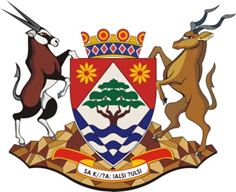 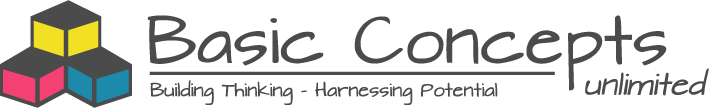 Exploratory Visit to the Frances Baard, Northern Cape (2019)Visit Date:  2nd October 2019 + 3rd October 2019Venue:  Kimberley, District Office PROGRAMME FOR ORIENTATION VISIT2nd October (am)Short, initial planning meeting with district and provincial officials (8:45-9:15)Meeting with District Leadership (9:30-10:15)Planning Meeting with district officials – see agenda below (10:30-12:30)Confirmation of the dates for the implementation of the project in 2020-2021Core Planning for the project: identification of teachers and schools: logistics for training: numbers (teachers, officials, volunteers) + venue, equipment, travel , food and accommodationfollow-up  support visits : frequency of visits, travel arrangements, volunteersprotocols to gain access to schools/classes and introductory letterOther planning aspects: BC Workbooks, Groupings, Placement of BCP in the school day, etc.Volunteers:  Roles and responsibility of volunteersIdentification and selection of volunteersOversight of volunteersResearch: research process and time lineselection of the schools (control = 5 and experimental = 5) Contextual issues: What do BCU need to know about the territory – petrol, autobanks, restaurants, accommodation, shops, emergency services, condition of roads, etc.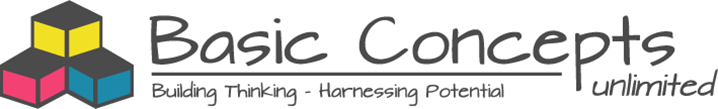 2nd October (pm)Public meeting with school representatives (14:00-15:30)Summation meeting with district officials (15:45 -16:15)3rd October (am)Site visits: Visit to the nearest 3 schools, a tour of the surrounding areas , and to possible training venues  (8:00-11:00)Meeting/Interviews with prospective volunteers or planning meeting to discuss the recruitment of volunteers  (11:30 – 13:00)3rd October (pm)Meeting with Provincial Department of education -  agenda to follow (14:00-15:30)Final meeting with the Frances Baard District Officials  (15:30-16:30)